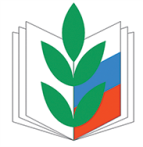 ПРОФСОЮЗ РАБОТНИКОВ НАРОДНОГО ОБРАЗОВАНИЯ И НАУКИ РОССИЙСКОЙ ФЕДЕРАЦИИЗАБАЙКАЛЬСКАЯ КРАЕВАЯ ОРГАНИЗАЦИЯ ПРЕЗИДИУМПОСТАНОВЛЕНИЕ   20.10. 2020 г.                              г. Чита                                                 № 4О проведении акции «Мы вместе!»          В связи со сложившейся эпидемиологической ситуацией, связанной с  распространением коронавирусной инфекции в Забайкальском крае, высоким  ростом  заболеваемости среди работников образования, продолжением работы в сложных  условиях,  Президиум краевой организации Профсоюза постановляет:1. Продолжить краевую акцию профсоюза «Мы вместе!» с целью поддержки членов профсоюза,  первичных профсоюзных организаций, работающих в сложных эпидемиологических условиях.2. Выделить из средств краевого комитета профсоюза денежные средства для приобретения медицинских масок, перчаток, дезинфицирующих средств ( ст. «Социальная и благотоворительная помощь»).3. Краевому комитету профсоюза в  соответствии с заявками  и выписками от  районных и первичных организаций Профсоюза централизованно закупить средства индивидуальной защиты и дезинфицирующие средства на условиях софинансирования (50 % на 50%) и отправить по месту назначения. 4. Выборным органам местных и первичных организаций профсоюза принять постановление о присоединении к акции, выделении денежных средств, направить  заявки о количестве необходимых СИЗ и дезинфицирующих средств. 5. Контроль за данным постановлением возложить на технического инспектора труда краевого комитета профсоюза Присяжнюк Г.А. и  главного бухгалтера краевой организации Профсоюза Притыко О.В. Председатель краевойорганизации профсоюза						     Е.В. Шестакова 